Дәрілік заттардың жағымсыз әсерлері, ауыр жағымсыз әсерлері және
тиімділігінің болмағаны туралы карта-хабарлама      ДЗ артық дозаланғандығына, шамадан тыс қолданылғандығына немесе тиімділігінің болмағанына, жүкті және бала емізетін әйелдерде қолданылғандығына, ДЗ арқылы инфекциялық агенттің берілгендігіне, бір немесе одан да көп препаратпен/вакцинамен өзара әрекеттесуіне күдік туындаған жағдайда,осы картп-хабарламаны толтыруыңызды өтінеміз.      Барлық бөлімдерін барынша толық толтыруыңызды өтінеміз (көк/қара шарикті қаламмен немесе компьютермен басып, толтыру үшін сұр түсті жолақты шертіңіз). Пациент пен есеп беруші адам туралы деректер құпия болып қалады.      *Жағымсыз құбылыстың сипаттамасында көрсету керек      *Егер вакцина болса, дозасының нөмірін енгізіңіз. Егер дозасының нөмірі белгісіз болса, бастапқы вакцинация үшін П деп және бустерлік дозасы үшін – Б деп жазыңыз.      Егер қандай-да бір вакциналар бір шприцте енгізілсе, көрсетуіңізді өтінеміз.   Ескертпе:      карта – хабарламадағы ақпараттың жағымсыз реакциялар/әсерлер дамуы және/немесе тиімділігінің болмауы мен дәрілік затты қолдану арасындағы себеп-салдарлық байланыстылығын бағалау үшін қажетті ең аз міндетті көлемі:      пациент туралы ақпарат: жасы, жынысы және ауруының қысқаша тарихы.      жағымсыз реакциялар/әсерлер және/немесе тиімділігінің болмағандығы туралы ақпарат: сипаттамасы (түрі, орналасуы, ауырлығы, сипаты), зерттеулердің және талдаулардың нәтижелері, реакцияның басталған уақыты, ағымы және аяқталуы.      күмәнді дәрілік зат туралы ақпарат: саудалық атауы, халықаралық патенттелмеген атауы, дозасы, енгізу тәсілі, қабылдаудың басталған және аяқталған күні, қолданылу көрсетілімдері, серия нөмірі.      қатарлас препараттар туралы ақпарат (өздігінен емделген дәрілерді қоса): саудалық атаулары, дозалары, қолдану тәсілі, қабылдаудың басталған және аяқталған күні.      Қауіп факторлары (мысалы, бүйрек функциясының төмендеуі, күмәнді препараттың бұрын қолданылғандығы, осының алдындағы аллергиялар, жүйелі түрде есірткілердің қабылдануы).      жағымсыз реакциялардың/әсерлердің туындағаны және/немесе тиімділігінің болмағаны туралы хабарлама жіберген репортер туралы ақпарат (ақпарат құпия болып табылады және тек мәліметтерді тексеру және толықтыру, сондай-ақ, динамикасын қадағалау үшін пайдаланылады).1. Ұйымның атауы:Мекенжайы:Телефоны/факсы: Email:Ішкі нөмірі:Нөмір (медициналық картасының амбулаториялық немесе стационарлық пациенттің нөмірі): Хабарламаның типі:   оқыстан келіп түскен 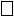  әдеби   Клиникалық зерттеу 
 Маркетингтен кейінгі зерттеу  Бастапқы хабарлама:   Алынған күні: "____" ______________ ______
 Келесі хабарлама:   Келесі қадағалау күні: "____" ___________ ____ ж.
2. Пациент туралы ақпарат: Аты-жөні: ________Туылған күні: "____" _________ _______ ж. Жас шамасы: ______ (жасы, айы., аптасы., күні, сағаты)Жынысы: Ер   Әйел   Белгісіз   Бойы:_____ см Салмағы: _____кг 
Ұлты:   азиат   азиат (шығыс азия)   еуропалық басқа (көрсетіңіз) _____________   3. Клиникалық диагнозы (Тек денсаулық сақтау саласының қызметкерлері толтырады)МКБ-10 коды):   Негізгі: ____________   Қатарлас: __________   4. Жүктілік туралы ақпарат    Жүкті ме?    Иә   Жоқ    Белгісіз   Егер Иә болса: Соңғы етеккір күні:
____ ________ ____Болжамды босану күні: ________.________.________   Шарана саны ________ Ұрықтануы қалыпты (қабылдаған дәрілерін қоса)  Invitro    Жүктіліктің нәтижесі:  Жүктілік жалғасуда

  туа біткен патологиясыз тірі шарана туылған

  туа біткен патологиямен тірі шарана туылған

  туа бітетін айқын патологиясыз жүктілік тоқтатылған

  туа бітетін патологиямен жүктілік тоқтатылған

  туа бітетін айқын патологиясыз оқыс түсік тастау (<22 апта)

  туа бітетін патологиямен оқыс түсік тастау (<22 апта)

  шарана туа біткен айқын патологиясыз өлі туылған (>22 апта)

  шарана туа біткен патологиямен өлі туылған (>22 апта)

  жатырдан тыс жүктілік

  шарана көпіршіктеніп дұрыс дамымай қалған

  ары қарай қадағалау мүмкін емес 

  белгісіз
   Егер жүктілік аяқталған болса: Босанған күні: ____.______._______   Туылған /түсік тасталған/жүктілік тоқтатылған кездегі гестациялық мерзімі:______. ________. ________   Босанудың типі: қалыпты қынаптық Кесарь тілігі патологиялық қынаптық (қысқаштар, вакуум экстракция)
    Баланың салмағы: ______ гр. Бойы______ см  Жынысы: ұл   қыз
   Апар шкаласы: 1 минут ________, 5 минут, ______ 10 минут Қосымша ақпарат:   4. Жүктілік туралы ақпарат    Жүкті ме?    Иә   Жоқ    Белгісіз   Егер Иә болса: Соңғы етеккір күні:
____ ________ ____Болжамды босану күні: ________.________.________   Шарана саны ________ Ұрықтануы қалыпты (қабылдаған дәрілерін қоса)  Invitro    Жүктіліктің нәтижесі:  Жүктілік жалғасуда

  туа біткен патологиясыз тірі шарана туылған

  туа біткен патологиямен тірі шарана туылған

  туа бітетін айқын патологиясыз жүктілік тоқтатылған

  туа бітетін патологиямен жүктілік тоқтатылған

  туа бітетін айқын патологиясыз оқыс түсік тастау (<22 апта)

  туа бітетін патологиямен оқыс түсік тастау (<22 апта)

  шарана туа біткен айқын патологиясыз өлі туылған (>22 апта)

  шарана туа біткен патологиямен өлі туылған (>22 апта)

  жатырдан тыс жүктілік

  шарана көпіршіктеніп дұрыс дамымай қалған

  ары қарай қадағалау мүмкін емес 

  белгісіз
   Егер жүктілік аяқталған болса: Босанған күні: ____.______._______   Туылған /түсік тасталған/жүктілік тоқтатылған кездегі гестациялық мерзімі:______. ________. ________   Босанудың типі: қалыпты қынаптық Кесарь тілігі патологиялық қынаптық (қысқаштар, вакуум экстракция)
    Баланың салмағы: ______ гр. Бойы______ см  Жынысы: ұл   қыз
   Апар шкаласы: 1 минут ________, 5 минут, ______ 10 минут Қосымша ақпарат:   4. Жүктілік туралы ақпарат    Жүкті ме?    Иә   Жоқ    Белгісіз   Егер Иә болса: Соңғы етеккір күні:
____ ________ ____Болжамды босану күні: ________.________.________   Шарана саны ________ Ұрықтануы қалыпты (қабылдаған дәрілерін қоса)  Invitro    Жүктіліктің нәтижесі:  Жүктілік жалғасуда

  туа біткен патологиясыз тірі шарана туылған

  туа біткен патологиямен тірі шарана туылған

  туа бітетін айқын патологиясыз жүктілік тоқтатылған

  туа бітетін патологиямен жүктілік тоқтатылған

  туа бітетін айқын патологиясыз оқыс түсік тастау (<22 апта)

  туа бітетін патологиямен оқыс түсік тастау (<22 апта)

  шарана туа біткен айқын патологиясыз өлі туылған (>22 апта)

  шарана туа біткен патологиямен өлі туылған (>22 апта)

  жатырдан тыс жүктілік

  шарана көпіршіктеніп дұрыс дамымай қалған

  ары қарай қадағалау мүмкін емес 

  белгісіз
   Егер жүктілік аяқталған болса: Босанған күні: ____.______._______   Туылған /түсік тасталған/жүктілік тоқтатылған кездегі гестациялық мерзімі:______. ________. ________   Босанудың типі: қалыпты қынаптық Кесарь тілігі патологиялық қынаптық (қысқаштар, вакуум экстракция)
    Баланың салмағы: ______ гр. Бойы______ см  Жынысы: ұл   қыз
   Апар шкаласы: 1 минут ________, 5 минут, ______ 10 минут Қосымша ақпарат:   4. Жүктілік туралы ақпарат    Жүкті ме?    Иә   Жоқ    Белгісіз   Егер Иә болса: Соңғы етеккір күні:
____ ________ ____Болжамды босану күні: ________.________.________   Шарана саны ________ Ұрықтануы қалыпты (қабылдаған дәрілерін қоса)  Invitro    Жүктіліктің нәтижесі:  Жүктілік жалғасуда

  туа біткен патологиясыз тірі шарана туылған

  туа біткен патологиямен тірі шарана туылған

  туа бітетін айқын патологиясыз жүктілік тоқтатылған

  туа бітетін патологиямен жүктілік тоқтатылған

  туа бітетін айқын патологиясыз оқыс түсік тастау (<22 апта)

  туа бітетін патологиямен оқыс түсік тастау (<22 апта)

  шарана туа біткен айқын патологиясыз өлі туылған (>22 апта)

  шарана туа біткен патологиямен өлі туылған (>22 апта)

  жатырдан тыс жүктілік

  шарана көпіршіктеніп дұрыс дамымай қалған

  ары қарай қадағалау мүмкін емес 

  белгісіз
   Егер жүктілік аяқталған болса: Босанған күні: ____.______._______   Туылған /түсік тасталған/жүктілік тоқтатылған кездегі гестациялық мерзімі:______. ________. ________   Босанудың типі: қалыпты қынаптық Кесарь тілігі патологиялық қынаптық (қысқаштар, вакуум экстракция)
    Баланың салмағы: ______ гр. Бойы______ см  Жынысы: ұл   қыз
   Апар шкаласы: 1 минут ________, 5 минут, ______ 10 минут Қосымша ақпарат:   4. Жүктілік туралы ақпарат    Жүкті ме?    Иә   Жоқ    Белгісіз   Егер Иә болса: Соңғы етеккір күні:
____ ________ ____Болжамды босану күні: ________.________.________   Шарана саны ________ Ұрықтануы қалыпты (қабылдаған дәрілерін қоса)  Invitro    Жүктіліктің нәтижесі:  Жүктілік жалғасуда

  туа біткен патологиясыз тірі шарана туылған

  туа біткен патологиямен тірі шарана туылған

  туа бітетін айқын патологиясыз жүктілік тоқтатылған

  туа бітетін патологиямен жүктілік тоқтатылған

  туа бітетін айқын патологиясыз оқыс түсік тастау (<22 апта)

  туа бітетін патологиямен оқыс түсік тастау (<22 апта)

  шарана туа біткен айқын патологиясыз өлі туылған (>22 апта)

  шарана туа біткен патологиямен өлі туылған (>22 апта)

  жатырдан тыс жүктілік

  шарана көпіршіктеніп дұрыс дамымай қалған

  ары қарай қадағалау мүмкін емес 

  белгісіз
   Егер жүктілік аяқталған болса: Босанған күні: ____.______._______   Туылған /түсік тасталған/жүктілік тоқтатылған кездегі гестациялық мерзімі:______. ________. ________   Босанудың типі: қалыпты қынаптық Кесарь тілігі патологиялық қынаптық (қысқаштар, вакуум экстракция)
    Баланың салмағы: ______ гр. Бойы______ см  Жынысы: ұл   қыз
   Апар шкаласы: 1 минут ________, 5 минут, ______ 10 минут Қосымша ақпарат:   4. Жүктілік туралы ақпарат    Жүкті ме?    Иә   Жоқ    Белгісіз   Егер Иә болса: Соңғы етеккір күні:
____ ________ ____Болжамды босану күні: ________.________.________   Шарана саны ________ Ұрықтануы қалыпты (қабылдаған дәрілерін қоса)  Invitro    Жүктіліктің нәтижесі:  Жүктілік жалғасуда

  туа біткен патологиясыз тірі шарана туылған

  туа біткен патологиямен тірі шарана туылған

  туа бітетін айқын патологиясыз жүктілік тоқтатылған

  туа бітетін патологиямен жүктілік тоқтатылған

  туа бітетін айқын патологиясыз оқыс түсік тастау (<22 апта)

  туа бітетін патологиямен оқыс түсік тастау (<22 апта)

  шарана туа біткен айқын патологиясыз өлі туылған (>22 апта)

  шарана туа біткен патологиямен өлі туылған (>22 апта)

  жатырдан тыс жүктілік

  шарана көпіршіктеніп дұрыс дамымай қалған

  ары қарай қадағалау мүмкін емес 

  белгісіз
   Егер жүктілік аяқталған болса: Босанған күні: ____.______._______   Туылған /түсік тасталған/жүктілік тоқтатылған кездегі гестациялық мерзімі:______. ________. ________   Босанудың типі: қалыпты қынаптық Кесарь тілігі патологиялық қынаптық (қысқаштар, вакуум экстракция)
    Баланың салмағы: ______ гр. Бойы______ см  Жынысы: ұл   қыз
   Апар шкаласы: 1 минут ________, 5 минут, ______ 10 минут Қосымша ақпарат:5. Күмәндіпрепарат/вакцина*1(Патенттелмеген &коммерциялық атауы)Қабылдауды бастаған күніҚабылдауды аяқтаған күніЕнгізілу жолы,Қабылдау жиілігіСериясы/партия№, жарамдылық мерзіміҚолданылу көрсетілімдеріҚолданылған шаралар  Препарат тоқтатылған   Емдеу курсы тоқтатылған  Дозасы төмендетілген   Өзгерістерсіз

  Дозасы арттырылған   Белгісіз   басқа________________
Қолданылған шаралар  Препарат тоқтатылған   Емдеу курсы тоқтатылған  Дозасы төмендетілген   Өзгерістерсіз

  Дозасы арттырылған   Белгісіз   басқа________________
Қолданылған шаралар  Препарат тоқтатылған   Емдеу курсы тоқтатылған  Дозасы төмендетілген   Өзгерістерсіз

  Дозасы арттырылған   Белгісіз   басқа________________
Қолданылған шаралар  Препарат тоқтатылған   Емдеу курсы тоқтатылған  Дозасы төмендетілген   Өзгерістерсіз

  Дозасы арттырылған   Белгісіз   басқа________________
Қолданылған шаралар  Препарат тоқтатылған   Емдеу курсы тоқтатылған  Дозасы төмендетілген   Өзгерістерсіз

  Дозасы арттырылған   Белгісіз   басқа________________
Қолданылған шаралар  Препарат тоқтатылған   Емдеу курсы тоқтатылған  Дозасы төмендетілген   Өзгерістерсіз

  Дозасы арттырылған   Белгісіз   басқа________________
5. Күмәндіпрепарат/вакцина*3(Патенттелмеген &коммерциялық атауы)Қабылдауды бастаған күніҚабылдауды аяқтаған күніЕнгізілу жолы,Қабылдау жиілігіСериясы/партия№, жарамдылық мерзіміҚолданылу көрсетілімдеріҚолданылған шаралар  Препарат тоқтатылған   Емдеу курсы тоқтатылған  Дозасы төмендетілген Өзгерістерсіз 

  Дозасы арттырылған   Белгісіз   Басқа__________________
Қолданылған шаралар  Препарат тоқтатылған   Емдеу курсы тоқтатылған  Дозасы төмендетілген Өзгерістерсіз 

  Дозасы арттырылған   Белгісіз   Басқа__________________
Қолданылған шаралар  Препарат тоқтатылған   Емдеу курсы тоқтатылған  Дозасы төмендетілген Өзгерістерсіз 

  Дозасы арттырылған   Белгісіз   Басқа__________________
Қолданылған шаралар  Препарат тоқтатылған   Емдеу курсы тоқтатылған  Дозасы төмендетілген Өзгерістерсіз 

  Дозасы арттырылған   Белгісіз   Басқа__________________
Қолданылған шаралар  Препарат тоқтатылған   Емдеу курсы тоқтатылған  Дозасы төмендетілген Өзгерістерсіз 

  Дозасы арттырылған   Белгісіз   Басқа__________________
Қолданылған шаралар  Препарат тоқтатылған   Емдеу курсы тоқтатылған  Дозасы төмендетілген Өзгерістерсіз 

  Дозасы арттырылған   Белгісіз   Басқа__________________
2. Жағымсыз әсеріБасталған күніАяқталған күніНәтижесіНәтижесіНәтижесіДЗ-мен байланыстылығыДЗ-мен байланыстылығы1.Сауығу Жалғасып жатырАуруханаға жатқызылғанТуа біткен аномалияларЕңбекке жарамсыздықӨлімЖақсару Нашарлау Басқа*Ықтимал Байланысты емесБолуы мүмкінБелгісіз2.Сауығу Жалғасып жатырАуруханаға жатқызылғанТуа біткен аномалияларЕңбекке жарамсыздықӨлім Жақсару Нашарлау Басқа*Ықтимал Байланысты емесБолуы мүмкін Белгісіз 3.Сауығу Жалғасып жатырАуруханаға жатқызылғанТуа біткен аномалияларЕңбекке жарамсыздықӨлім Жақсару Нашарлау Басқа*Ықтимал Байланысты емесБолуы мүмкінБелгісіз3. Сіз бұл жағымсыз әсерін КҮРДЕЛІ ЖАҒДАЙ ретінде қарастырасыз ба? Иә   Жоқ Егер Иә болса, бұл құбылыстың неліктен күрделі жағдай ретінде қарастырылып отырғандығын көрсетуіңізді өтінеміз (осыған қатыстының барлығын белгілеңіз):3. Сіз бұл жағымсыз әсерін КҮРДЕЛІ ЖАҒДАЙ ретінде қарастырасыз ба? Иә   Жоқ Егер Иә болса, бұл құбылыстың неліктен күрделі жағдай ретінде қарастырылып отырғандығын көрсетуіңізді өтінеміз (осыған қатыстының барлығын белгілеңіз):3. Сіз бұл жағымсыз әсерін КҮРДЕЛІ ЖАҒДАЙ ретінде қарастырасыз ба? Иә   Жоқ Егер Иә болса, бұл құбылыстың неліктен күрделі жағдай ретінде қарастырылып отырғандығын көрсетуіңізді өтінеміз (осыған қатыстының барлығын белгілеңіз):Өмірге қауіп төндіре ме?Айқын немесе тұрақты мүгедектік? Ауруханаға жатқызуды қажет ете ме немесе ауруханаға жату мерзімін ұзартты ма?Туа біткен аномалиялар ма? Медициналық тұрғыдан маңызды ма?  Пациент қайтыс болды ма? Жағымсыз әсердің сипаттамасы, түзетуге арналған ДЗ, қосымша ақпарат:Егер пациент қайтыс болса, қайтыс болуының себебі не?Егер мүмкін болса, аутопсия нәтижелерін көрсетіңізЖағымсыз әсердің сипаттамасы, түзетуге арналған ДЗ, қосымша ақпарат:Егер пациент қайтыс болса, қайтыс болуының себебі не?Егер мүмкін болса, аутопсия нәтижелерін көрсетіңізЖағымсыз әсердің сипаттамасы, түзетуге арналған ДЗ, қосымша ақпарат:Егер пациент қайтыс болса, қайтыс болуының себебі не?Егер мүмкін болса, аутопсия нәтижелерін көрсетіңізКүмәнді препарат немесе вакцинация курсы тоқтатылды ма?5. Қатарас ДЗ 1(жағымсыз әсерін түзетуге арналған ДЗ қоспағанда)(Патенттелмеген &коммерциялық атауы)Дәрілік түрі/Серия нөміріЖалпы тәуліктікдозасы/тағайындалу жолы/аймағыҚабылдау басталған күнҚабылдау аяқталған күнҚолданылу көрсетілімдеріҚолданылған шаралар  Препарат тоқтатылған   Емдеу курсы тоқтатылған  Дозасы төмендетілген  Өзгерістерсіз 

  Доза увеличена   Белгісіз Басқа  ________________________
Қолданылған шаралар  Препарат тоқтатылған   Емдеу курсы тоқтатылған  Дозасы төмендетілген  Өзгерістерсіз 

  Доза увеличена   Белгісіз Басқа  ________________________
Қолданылған шаралар  Препарат тоқтатылған   Емдеу курсы тоқтатылған  Дозасы төмендетілген  Өзгерістерсіз 

  Доза увеличена   Белгісіз Басқа  ________________________
Қолданылған шаралар  Препарат тоқтатылған   Емдеу курсы тоқтатылған  Дозасы төмендетілген  Өзгерістерсіз 

  Доза увеличена   Белгісіз Басқа  ________________________
Қолданылған шаралар  Препарат тоқтатылған   Емдеу курсы тоқтатылған  Дозасы төмендетілген  Өзгерістерсіз 

  Доза увеличена   Белгісіз Басқа  ________________________
Қолданылған шаралар  Препарат тоқтатылған   Емдеу курсы тоқтатылған  Дозасы төмендетілген  Өзгерістерсіз 

  Доза увеличена   Белгісіз Басқа  ________________________
5. Қатарлас ДЗ 2(жағымсыз әсерін түзетуге арналған ДЗ қоспағанда)(Патенттелмеген &коммерциялық атауы)Дәрілік түрі/Серия нөміріЖалпы тәуліктікдозасы/тағайындалу жолы/аймағыҚабылдау басталған күнҚабылдау аяқталған күнҚолданылу көрсетілімдеріҚолданылған шаралар  Препарат тоқтатылған   Емдеу курсы тоқтатылған  Дозасы төмендетілген  Өзгерістерсіз 
  Дозасы арттырылған    Белгісіз   Басқа ________________________
Қолданылған шаралар  Препарат тоқтатылған   Емдеу курсы тоқтатылған  Дозасы төмендетілген  Өзгерістерсіз 
  Дозасы арттырылған    Белгісіз   Басқа ________________________
Қолданылған шаралар  Препарат тоқтатылған   Емдеу курсы тоқтатылған  Дозасы төмендетілген  Өзгерістерсіз 
  Дозасы арттырылған    Белгісіз   Басқа ________________________
Қолданылған шаралар  Препарат тоқтатылған   Емдеу курсы тоқтатылған  Дозасы төмендетілген  Өзгерістерсіз 
  Дозасы арттырылған    Белгісіз   Басқа ________________________
Қолданылған шаралар  Препарат тоқтатылған   Емдеу курсы тоқтатылған  Дозасы төмендетілген  Өзгерістерсіз 
  Дозасы арттырылған    Белгісіз   Басқа ________________________
Қолданылған шаралар  Препарат тоқтатылған   Емдеу курсы тоқтатылған  Дозасы төмендетілген  Өзгерістерсіз 
  Дозасы арттырылған    Белгісіз   Басқа ________________________
5. Қатарлас ДЗ 3(жағымсыз әсерін түзетуге арналған ДЗ қоспағанда)(Патенттелмеген &коммерциялық атауы)Дәрілік түрі/Серия нөміріЖалпы тәуліктікдозасы/тағайындалу жолы/аймағыҚабылдау басталған күнҚабылдау аяқталған күнҚолданылу көрсетілімдеріҚолданылған щаралар  Препарат тоқтатылған   Емдеу курсы тоқтатылған   Дозасы төмендетілген  Өзгерістерсіз  

  Дозасы арттырылған   Белгісіз   Басқа ________________________
Қолданылған щаралар  Препарат тоқтатылған   Емдеу курсы тоқтатылған   Дозасы төмендетілген  Өзгерістерсіз  

  Дозасы арттырылған   Белгісіз   Басқа ________________________
Қолданылған щаралар  Препарат тоқтатылған   Емдеу курсы тоқтатылған   Дозасы төмендетілген  Өзгерістерсіз  

  Дозасы арттырылған   Белгісіз   Басқа ________________________
Қолданылған щаралар  Препарат тоқтатылған   Емдеу курсы тоқтатылған   Дозасы төмендетілген  Өзгерістерсіз  

  Дозасы арттырылған   Белгісіз   Басқа ________________________
Қолданылған щаралар  Препарат тоқтатылған   Емдеу курсы тоқтатылған   Дозасы төмендетілген  Өзгерістерсіз  

  Дозасы арттырылған   Белгісіз   Басқа ________________________
Қолданылған щаралар  Препарат тоқтатылған   Емдеу курсы тоқтатылған   Дозасы төмендетілген  Өзгерістерсіз  

  Дозасы арттырылған   Белгісіз   Басқа ________________________
6. Анамнездегі елеулі мәліметтер, қатарлас аурулар, аллергия (шылым шегуді және алкогольді пайдалануды қоса)Жалғасып жатыр ма?Анамнездегі елеулі мәліметтер, қатарлас аурулар, аллергия(шылым шегуді және алкогольді пайдалануды қоса)Жалғасып жатыр ма?   7. Ақпарат көзі, және/немесе карта-хабарламаны толтырған адам туралы мәліметтер (дәрігер, провизор, пациент, басқалар)   7. Ақпарат көзі, және/немесе карта-хабарламаны толтырған адам туралы мәліметтер (дәрігер, провизор, пациент, басқалар)  Дәрігер (мамандығы)   Медбике   Фармацевт   Пациент/Тұтынушы   Басқа
  Дәрігер (мамандығы)   Медбике   Фармацевт   Пациент/Тұтынушы   Басқа
Аты:Байланыс деректеріТел.                   Ұялы тел.        Факс:Еmail:    Мен (дәрігер, пациент) осы нысанға қол қоя отырып, дәрілік заттардың,медициналық мақсаттағы бұйымдардың айналымы саласындағы уәкілетті ұйымға, денсаулық жағдайым және қабылданған, тағайындалған дәрілерім туралы ақпаратты қоса, қосымша ақпаратты нақтылау үшін менімен немесе менің емдеуші дәрігеріммен (жағымсыз құбылыс туралы хабарлаған дәрігерді қоса) байланысқа шығуға рұқсат етемін   Иә (Т.А.Ә., дәрігер(лер)дің байланыс деректері) ______________________________________

  Иә, басқа (мен өзімнің дәрігерім кім екенін білмеймін, клиника атауының мәліметтерін және т.б. жазып алыңыз) ____________________  Жоқ, рұқсат етпеймін)
 Хабарлама жіберуші адамның қолы: ___________________________         Күні: ______._______.   Мен (дәрігер, пациент) осы нысанға қол қоя отырып, дәрілік заттардың,медициналық мақсаттағы бұйымдардың айналымы саласындағы уәкілетті ұйымға, денсаулық жағдайым және қабылданған, тағайындалған дәрілерім туралы ақпаратты қоса, қосымша ақпаратты нақтылау үшін менімен немесе менің емдеуші дәрігеріммен (жағымсыз құбылыс туралы хабарлаған дәрігерді қоса) байланысқа шығуға рұқсат етемін   Иә (Т.А.Ә., дәрігер(лер)дің байланыс деректері) ______________________________________

  Иә, басқа (мен өзімнің дәрігерім кім екенін білмеймін, клиника атауының мәліметтерін және т.б. жазып алыңыз) ____________________  Жоқ, рұқсат етпеймін)
 Хабарлама жіберуші адамның қолы: ___________________________         Күні: ______._______.